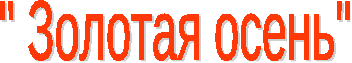 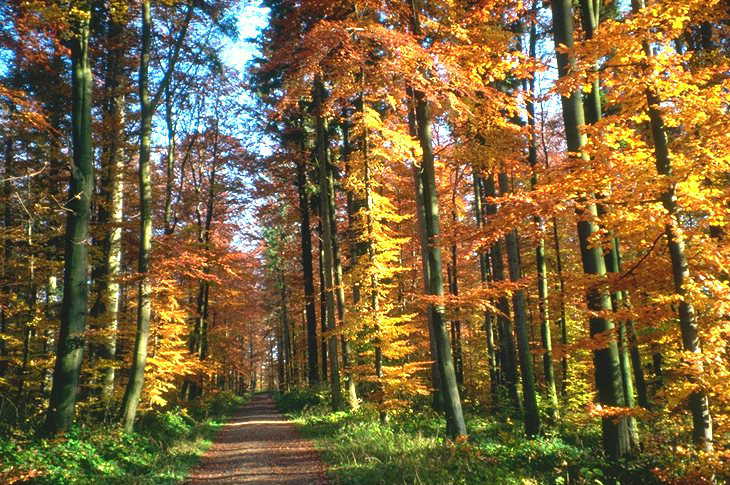 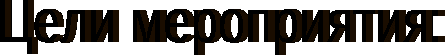 нравственное воспитание учащихся;эстетическое воспитание учащихся;воспитание любви к родному краю;развитие творческих способностей детей;Ход праздникаЗвучит музыкаУченик 1: Вот художник, так художникВсе леса позолотил.Даже самый сильный дождикЭту краску не отмыл.Ученик 2: Красит рыжим, алым, синим,Разбавляет краски ливнем,Чтобы вышло разноцветным,Но совсем не так как летом.Отгадать загадку просим:Кто художник этот? (Осень)Ученик 3: Ветки голые стучат,Галки чёрные кричат.В тучах редко просинь -Наступила осень!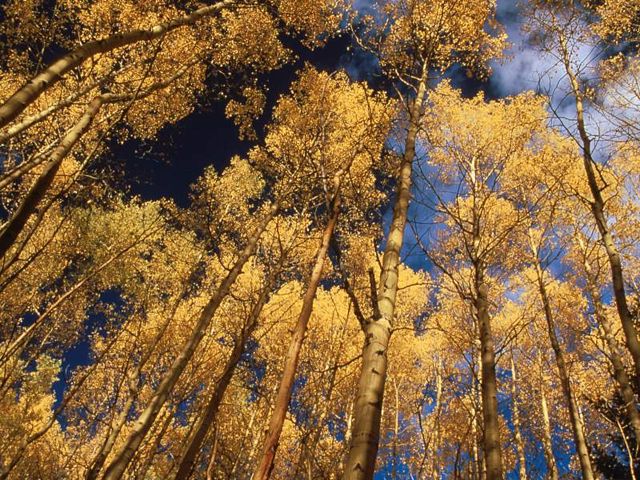 Ученик 1: Бродит в роще листопадПо кустам и клёнам.Скоро он заглянет в садЗолотистым звоном.Соберём из листьев веер,Яркий и красивый.Пробежит по листьям ветер,Лёгкий и игривый.Ученик 4: Гнёзда чёрные пусты.Меньше сделались кусты.Ветер листья носит:Осень, осень, осень!- А где же Осень?Ученик 3: - Что-то Осень задерживается.- Может быть мы ей песню споём?Звучит музыка. Дети поют песню "Осень шагает по дорожкам" ( Выходит Осень)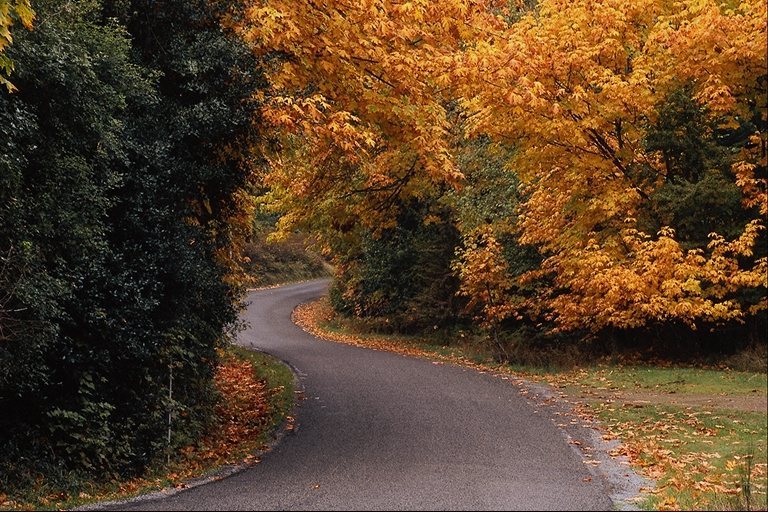 Осень: -Здравствуйте, ребята! Здравствуйте, дорогие гости! Я неопоздала на праздник?Ученик 1: Здравствуй, осень! Здравствуй, осень!Хорошо, что ты пришла.Что в подарок принесла?Осень: Принесла я вам муки.Ученик 1: Значит, будут пироги!Осень: Принесла вам гречки.Ученик 2: Каша будет в печке!Осень: Принесла вам овощей!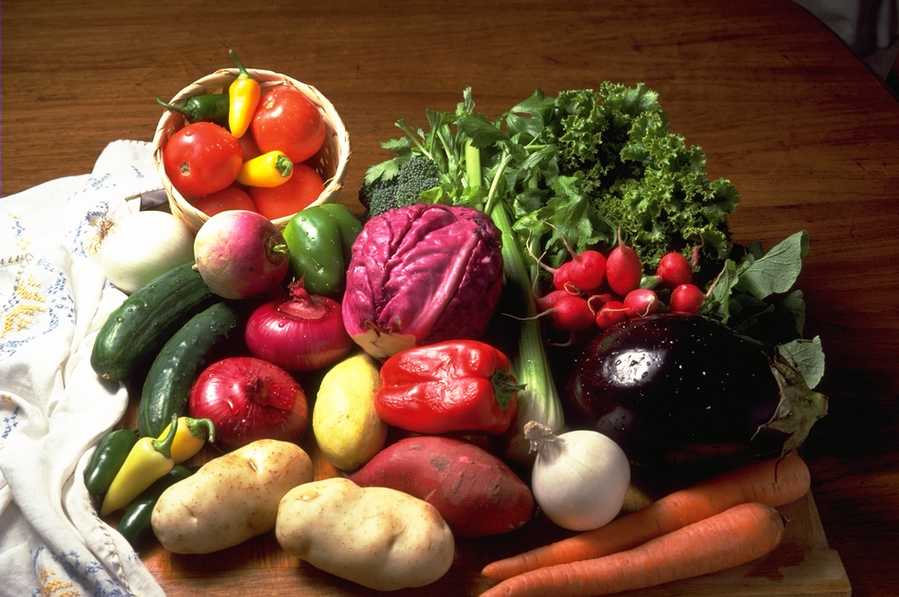 Ученик 3: И для супа и для щей!Осень: Рады ли вы грушам?Ученик 4: Мы их впрок посушим!Осень: А уж, яблоки, что мёд!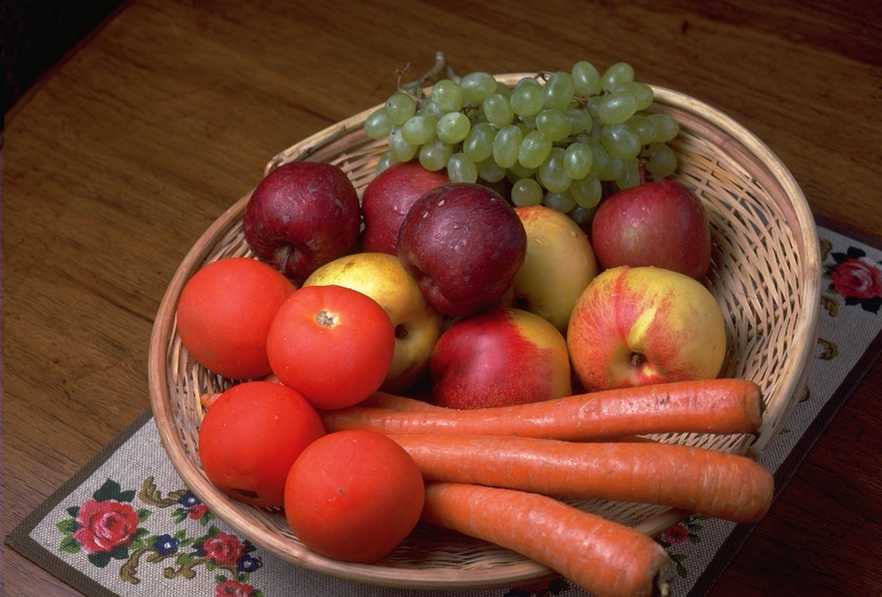 Ученик 1: На варенье и компот!Осень: Принесла я мёду.Ученик 2: Полную колоду.Ученик 6: Ты и яблок, ты и мёду,Ты и хлеба принесла.А хорошую погодуНам в подарок принесла?Осень: Дождику вы рады?Ученик 6: Не хотим, не надо!(Звучит запись звуки дождя)Песня о дожде.Ученик 7: Не зови, ты, осень,Нас побегать под дождём.Мы промокнуть не желаем,Мы под крышей подождём.Осень: - Ребята, мне кажется, что на нашем празднике кого-тоне хватает.Нет осенних месяцев.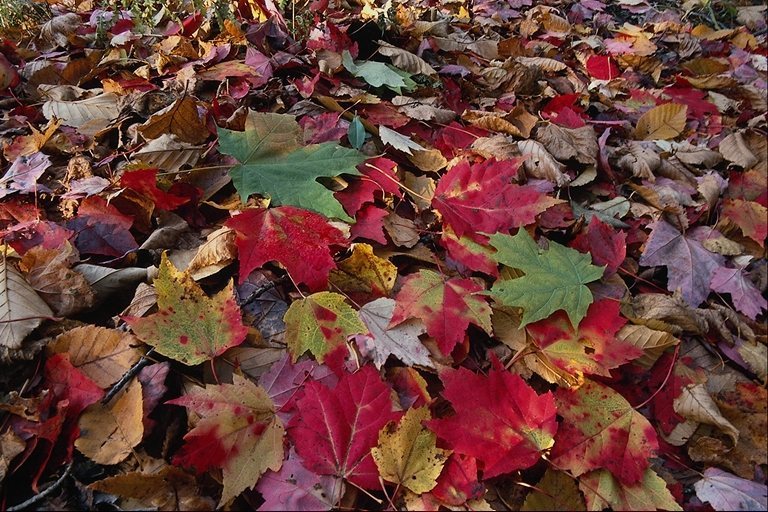 Сентябрь: Я - первый осенний месяц - СЕНТЯБРЬ!Ясным утром сентябряХлеб молотят сёла.Мчатся птицы за моря,И открылась школа.Листьям время опадать,Птицам - время улетать,Грибникам - блуждать в тумане,Ветру в трубах завывать.Солнцу - стынуть, тучам литься,Всем ребятам поучиться.Октябрь: А я месяц первого снега, первых холодов.Всё мрачней лицо природы:Почернели огороды,Оголяются леса,Молкнут птичьи голоса,Мишка в спячку завалился,Что за месяц подскажи? (Октябрь)Ноябрь: Я - последний месяц осени.Падает то дождь, то снег,А ещё похолодало,Льдом сковало воды рек.Мёрзнет в поле озимь ржи,Что за месяц подскажи? (Ноябрь)Осень: Молодцы, ребята! Правильно узнали братьев месяцев. Атеперь отгадайте мои загадки.1. Скинули с Егорушки золотые пёрышки,Заставил Егорушка плакать без горюшка. (Лук)2. Красная мышка с белым хвостиком,В норке сидела под зелёным листиком. (Редиска)3. Над землёй - трава,Под землёй красная голова. (Свёкла).Осень: Ну-ка, овощи!Встаньте в ряд.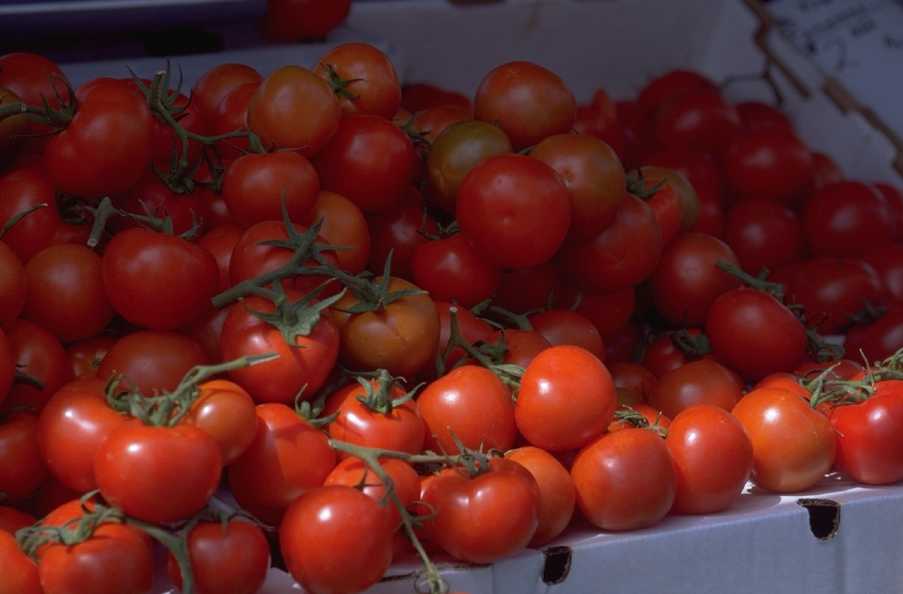 Сценка "Спор овощей"Горошек: (весело)Кто из нас из овощей,И вкуснее, и нужней?Кто при всех болезняхБудет всех полезней?Я такой хорошенький,Зелёненький мальчишка!Если только захочу,Всех горошком угощу!Свёкла: (важно)Дай сказать хоть слово мне,Выслушай сначала:Свёклу надо для борщаИ для винегрета.Кушай сам и угощай -Лучше свёклы нету!Капуста: (перебивая)Ты уж, свёкла, помолчи!Из капусты варят щи.А какие вкусные пирожки капустные!Зайчики-плутишкиЛюбят кочерыжки.Угощу ребятокКочерыжкой сладкой.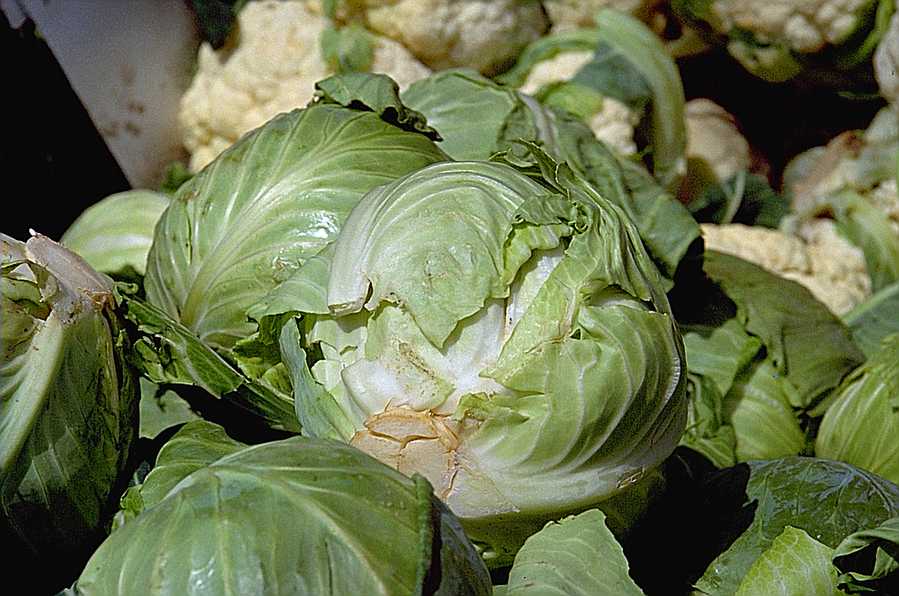 Огурец: (задорно)Очень будете довольны,Съев огурчик малосольный.Ну а свежий огуречикВам понравится, конечно!Редиска: (скромно)Я - румяная редиска,Поклонюсь вам низко-низко.А хвалить себя зачем?Я и так известна всем!Морковь: (кокетливо)Про меня рассказ недлинный:Кто не знает витамины?Пей всегда морковный сок и грызи морковку.Будешь ты тогда, дружок,Крепким, сильным, ловким.Помидор: (обиженно)Не болтай, морковка, вздор,Помолчи немного.Самый вкусный и приятныйУж, конечно, сок томатный!Картошка: (скромно)Я картошка, так скромна-Слова не сказала...Но картошка так нужнаИ большим и малым!Луковка: Я приправа в каждом блюдеИ всегда полезна людям.Угадали? Я - ваш друг,Я простой зелёный лук!Баклажан: (робко)Баклажанная икраТак вкусна, полезна ...Осень: Спор давно кончать пора!Спорить бесполезно!Баклажан: Кто из нас, овощей,Всех вкусней и всех важней?Кто при всех болезнях будет всем полезней?Осень: Чтоб здоровым, сильным быть,Надо овощи любитьВсе без исключения,В этом нет сомнения!В каждом польза есть и вкус,И решить я не берусь:Кто из вас вкуснее,Кто из вас полезней.Осеннее соревнование.Осень показывает листья. Надо назвать с каких они деревьев.Класс делится на две команды.На столе лежат овощи и фрукты ( картофель, лук, свёкла, морковка, помидор, огурец, капуста, зелень, репка, редиска, перец) и ( яблоко зелёное, яблоко красное, банан, груша, персик, слива, киви, виноград, апельсин, мандарин,Нектарин) – 11+11.Одной команде надо выбрать овощи, другой фрукты и положить на блюдо в другом конце стола.Загадки от Осени. ( Осень вручает детям подарки)Осень: - Ребята вы очень хорошо справились со всемиосенними испытаниями.Но нам с вами пришло время прощаться.Ученик: Нам нравится осень,Мы осени рады.Но осень кончается, и вот…Скоро к нам зима придёт.Осень: - А сейчас, ребята, я вас всех приглашаю отведатьосеннее угощение!                                               Песня «Осень постучалась к нам»                           (музыка на кассете «Осень пришла»)Осень постучалась к нам золотым дождём.И скупым неласковым солнечным лучом.Затянул печальную песню листопад.И под эту песенку засыпает сад.А рябина-ягода словно огонёк.Согревает, радует пасмурный денёк.В лужицах как лодочки листики кружат.Серые холодные тучи вдаль спешат.. . . . . . . . . . . . . . . . . . . . . . . . . .Птицы песни звонкие больше не поют.В стаи собираются и летят на юг.Вечерами тихими дождик моросит,Песню колыбельную по стеклу стучит – 2 раза.                                                        Песня «Дождик»(музыка на кассете «Осень пришла»)Кап, кап,Тук, тук, тук –По стеклу раздался стук.Это дождик поутру разбудил всю детвору – 2 раза.Кап, кап,Дон, дон, дон –Капли начали трезвон.Если выйдете гулять – не забудьте зонтик взять – 2 раза.Кап, кап,Кап, кап, кап.У дождя весёлый нрав.Завтра утром мы опять под дождём пойдём гулять – 2 раза.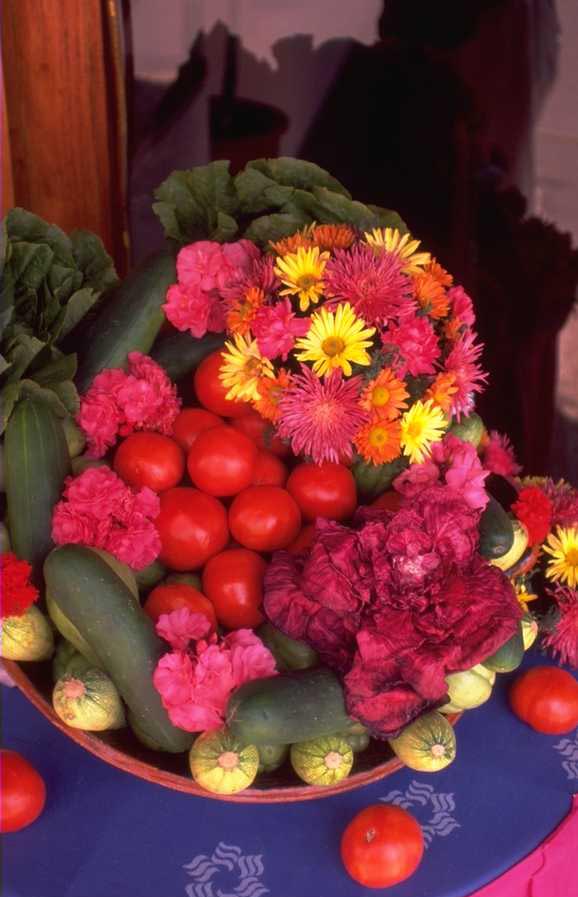 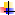 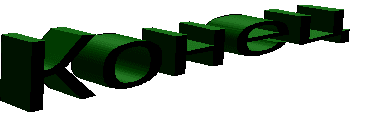 